1.ZAOKRUŽI DVIJE SLIKE JESENI.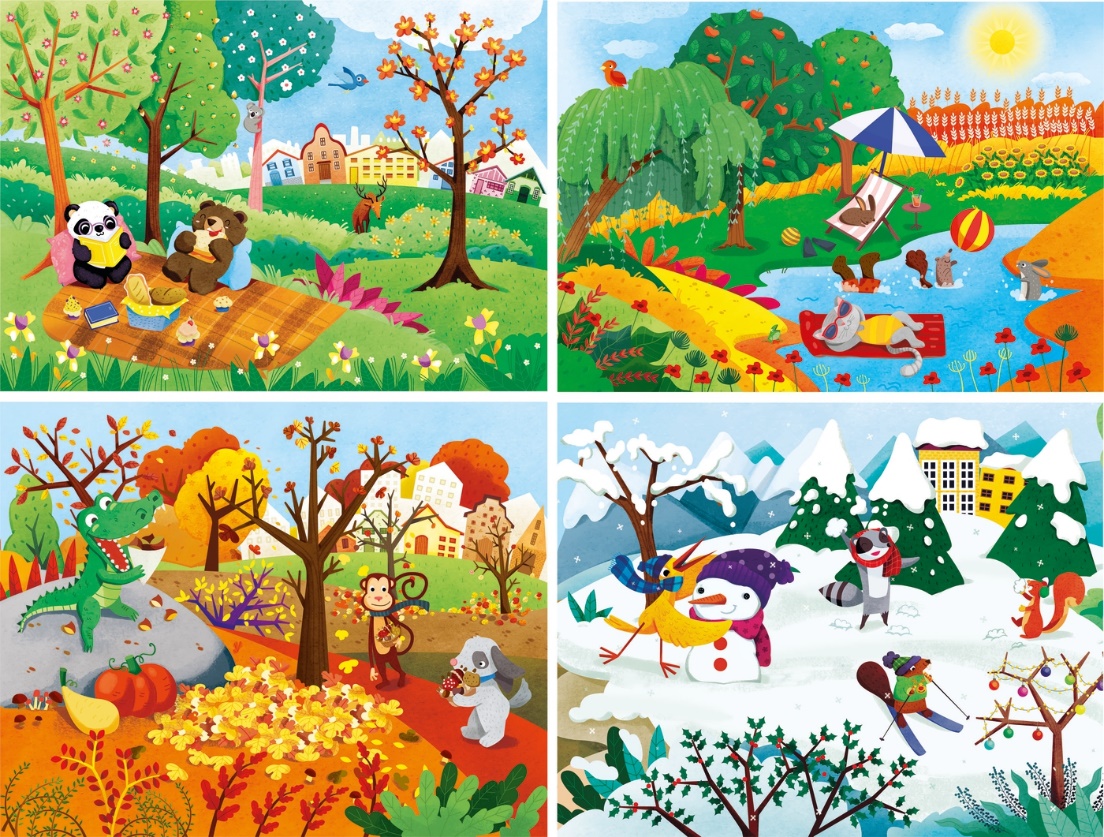 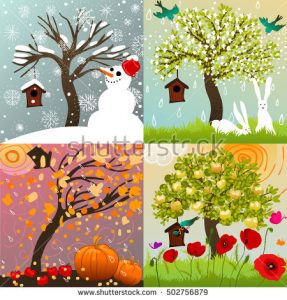 